Игра-квест «В переулочке Вадковском»Фотоквест – это увлекательная творческая интеллектуальная игра, способствующая развитию творчества и увеличению интереса к фотографии. Фотоквест «В переулочке Вадковском» проводится для семей клуба семейного досуга «Улей» и семей учащихся Центра по территории района «Сущево» Тверского района города Москвы.Цель: Организация активного интеллектуального отдыха семей учащихся Центра, способствующего развитию  интереса семей к истории своего района, сплочению семьи, знакомство и расширение кругозора.Задачи: - создание игрового пространства, знакомящего с интересными фактами истории района «Сущево» и интересными современными  арт-объектами;- создание творческих заданий, способствующих сплочению семьи, развитию творчества членов семьи и созданию позитивного настроения;- размещение дополнительных игровых материалов на страницах соцсетей Центра;- увеличение интереса участников к фотографии и способам обработки фото и видеоматериалов; - организация игрового пространства с минимальным участием педагогов в условиях пандемии.Предполагаемое количество участников – 100 человекВремя проведения: 28.10. – 04.11. – размещение информации о фотоквесте на страницах соцсетей Центра, регистрация участников при помощи сервиса «Гугл-формы»05.11. – рассылка правил фотоквеста и  маршрутного листа участникам05-06.11. – прохождение семьями фотоквеста «В переулочке Вадковском»06.11. – до вечера сбор отчетов семей о прохождении фотоквеста07-08.11. – подведение итогов, рассылка сертификатов участникам  фотоквеста, размещение итогов на страницах соцсетей Центра.Подготовка  к проведению фотоквеста:- определение границ проведения фотоквеста;- изучение организаторами интересных фактов, связанных с историей района «Сущево» в рамках обозначенных границ проведения игры;- нахождение точек для проведения фотоквеста;- подготовка заданий для участников по выбранным точкам, распечатка материалов;- размещение заданий по точкам утром в день проведения игры, просмотр наличия распечатанных заданий по точкам в течение игры, при необходимости замена испорченных заданий;- создание группы в контакте для участников игры, для ответов на возникающие вопросы.Правила игры «В переулочке Вадковском»В игре есть два формата: онлайн и офлайн. Онлайн: Викторины и конкурсы в инстаграмОфлайн: фотоквест по дворикам и улочкам района «Сущево» около Центра творчества  «На Вадковском»Цель игры для участников: заработать максимальное количество баллов, выполняя задания.Задачи участников фотоквеста:Найти и прийти в место, с которого сделан снимок.Разыскать все этапыВыполнить задания сфотографировать себя на каждом этапе (креативность приветствуется!)Отправить ответы на задания и фотографии (всё в одном письме!) на почту организаторам до 22.00 06 ноября.Существует два вида этапов: этапы с заданиями и без.«Этапы с заданиями». К фотографии места дается дополнительное задание, которое нужно там выполнить и сфотографироваться.«Этапы без задания». Здесь нужен зоркий глаз. Задача - найти фрагмент, который изображен на фотографии и сделать на его фоне селфи. Можно проходить все этапы в свободном порядке, в любое время. Главное - придерживаться временных рамок игры. Примеры заданий: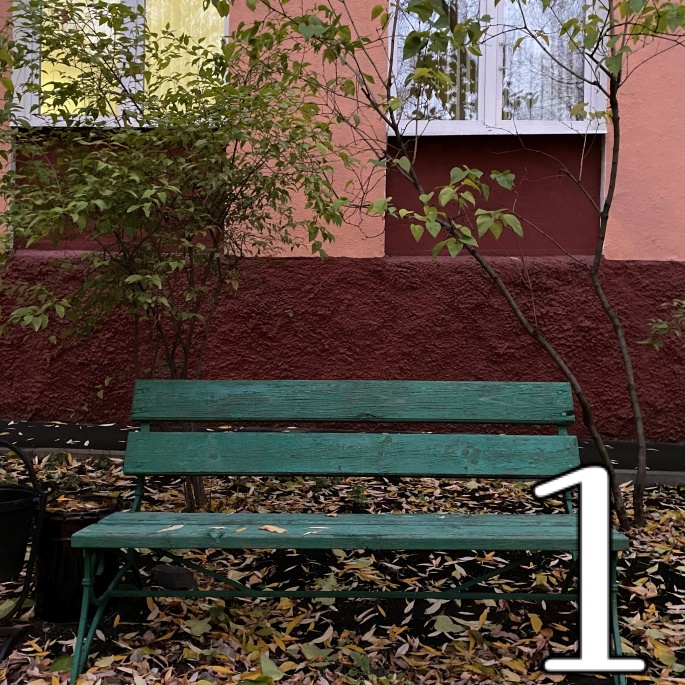 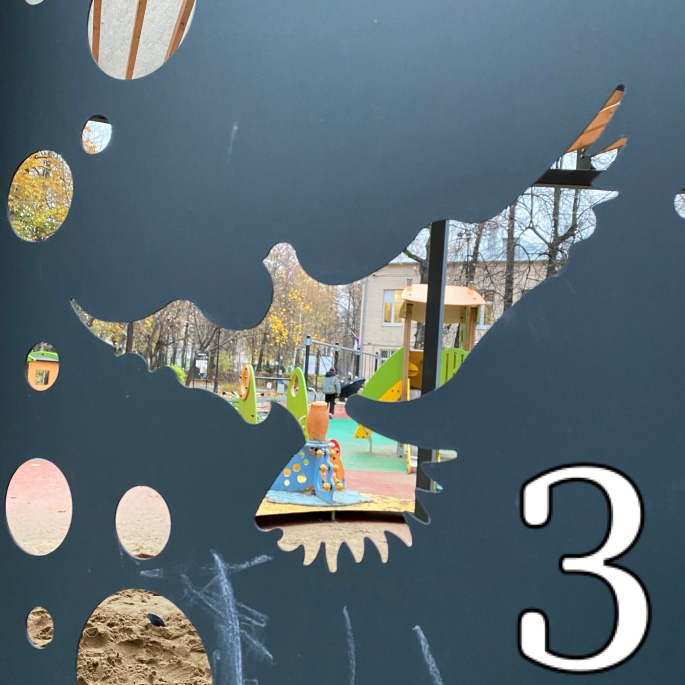 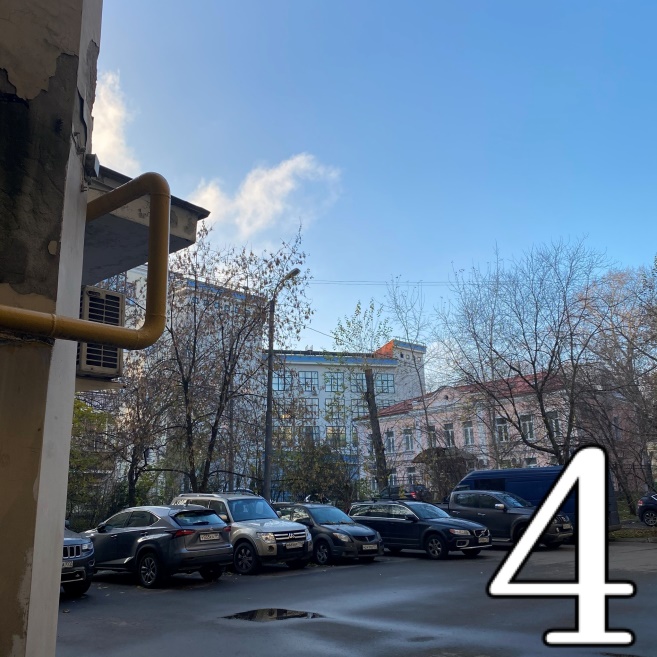 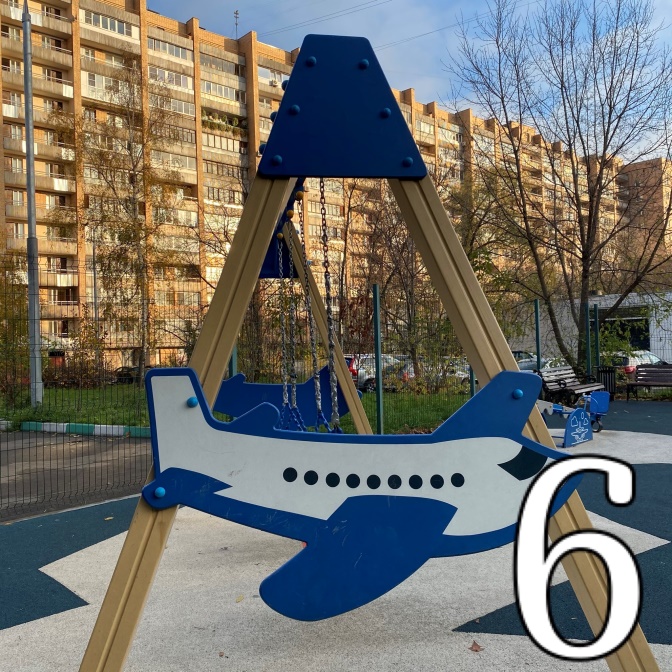 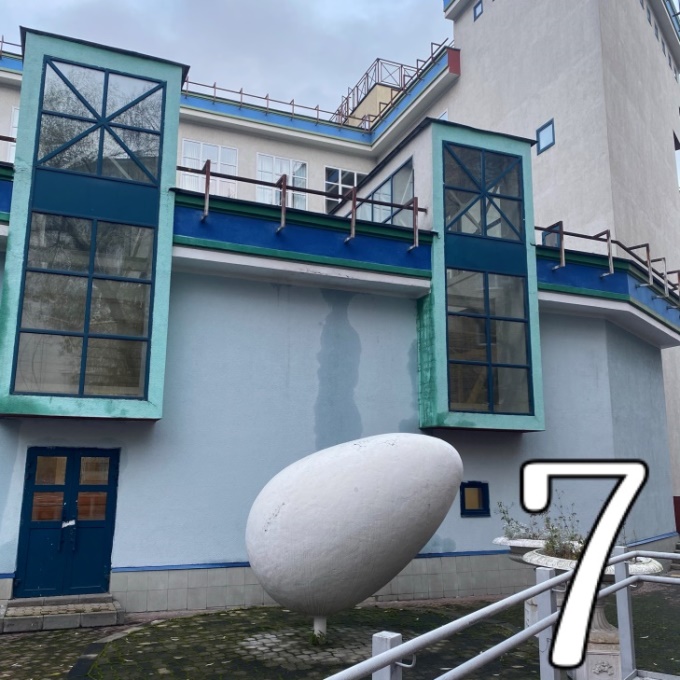 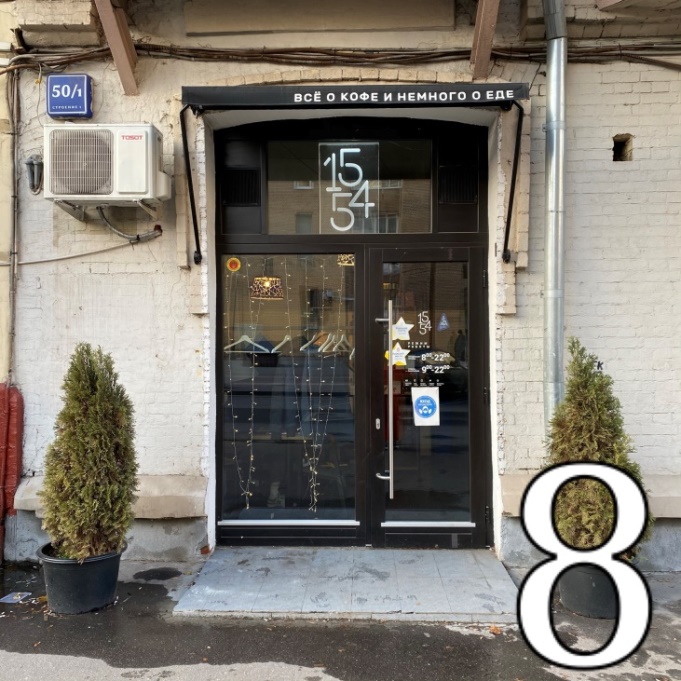 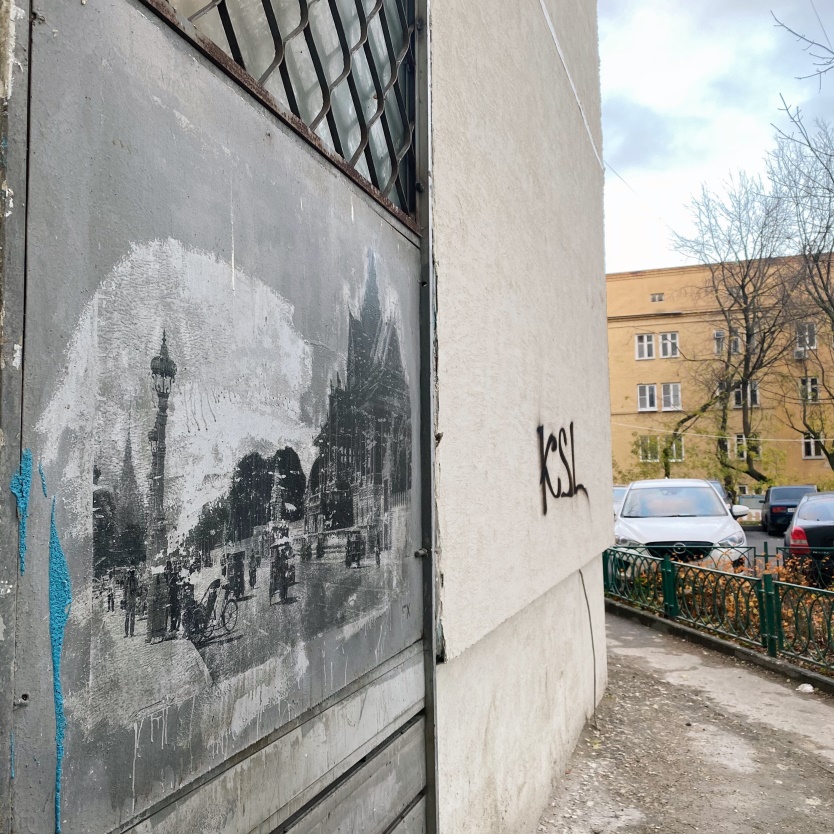 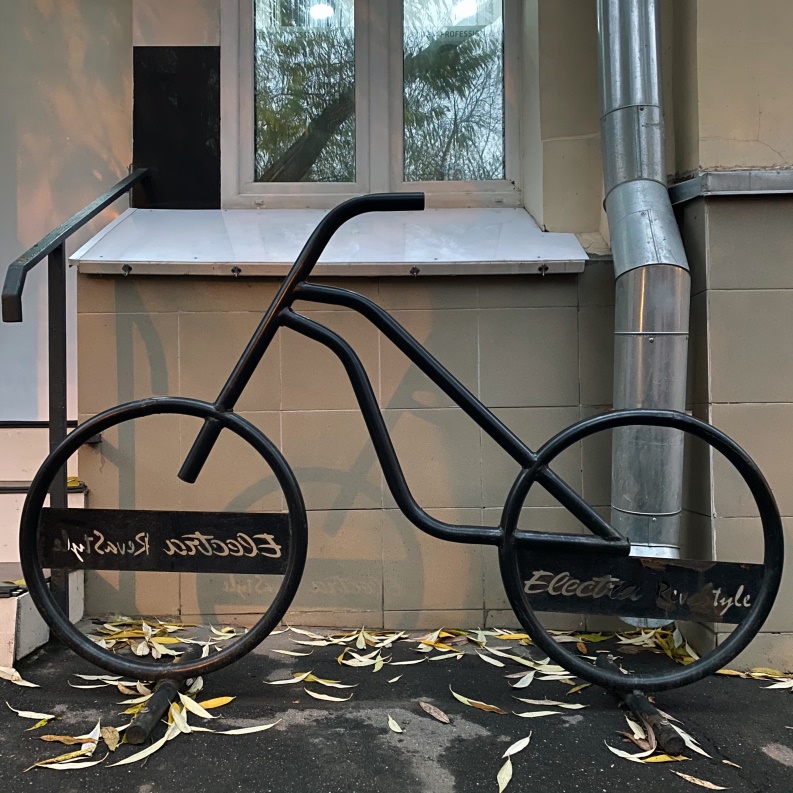 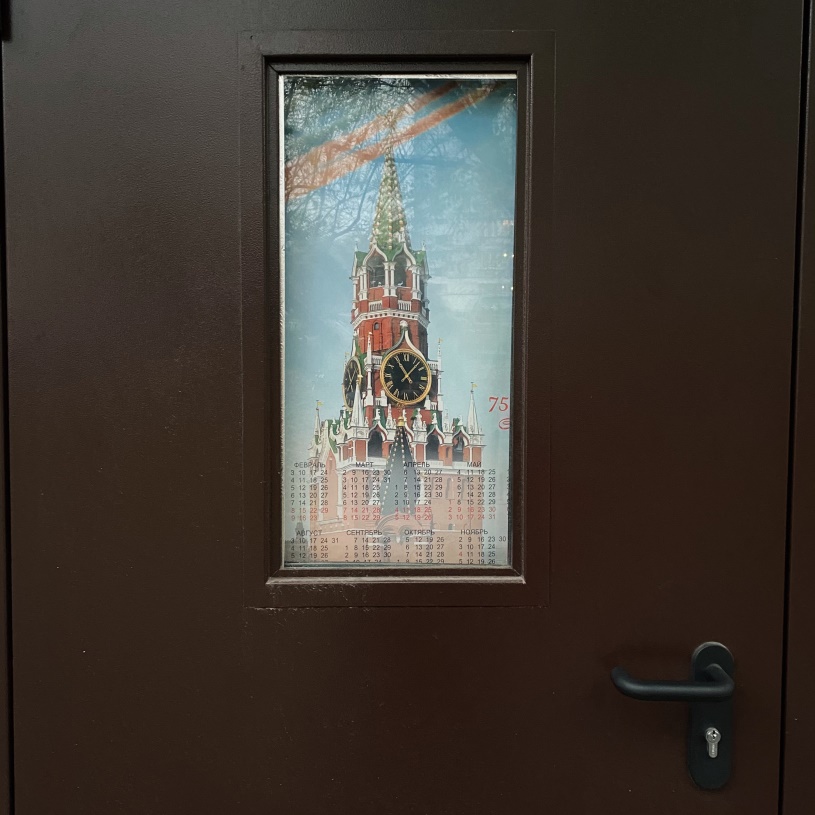 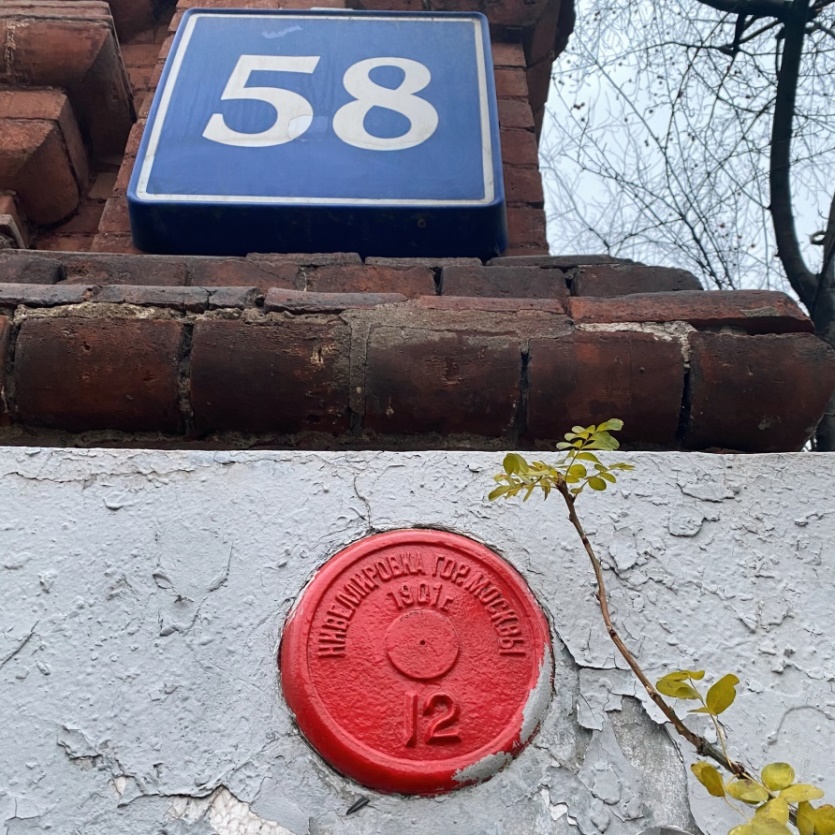 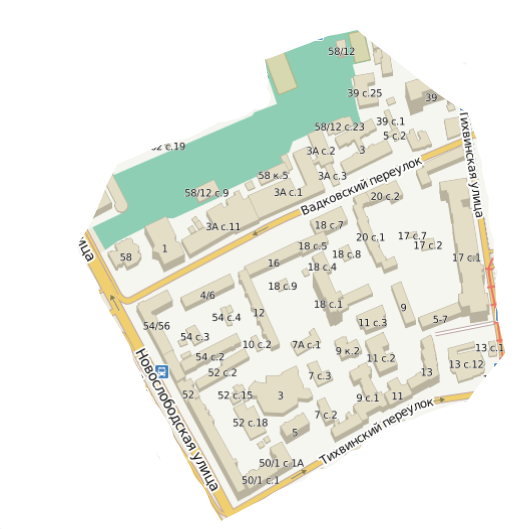 